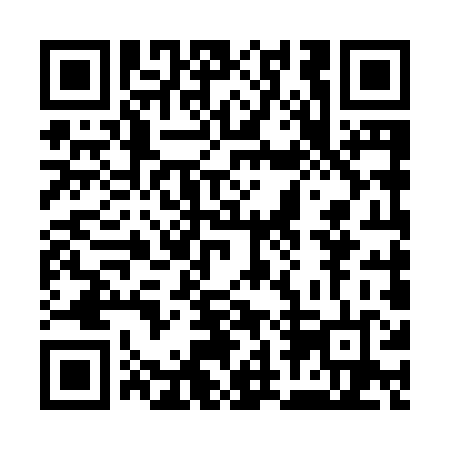 Ramadan times for Harte, Manitoba, CanadaMon 11 Mar 2024 - Wed 10 Apr 2024High Latitude Method: Angle Based RulePrayer Calculation Method: Islamic Society of North AmericaAsar Calculation Method: HanafiPrayer times provided by https://www.salahtimes.comDateDayFajrSuhurSunriseDhuhrAsrIftarMaghribIsha11Mon6:306:307:591:485:447:387:389:0612Tue6:286:287:571:475:457:397:399:0813Wed6:266:267:541:475:467:417:419:1014Thu6:236:237:521:475:487:427:429:1115Fri6:216:217:501:475:497:447:449:1316Sat6:196:197:481:465:507:467:469:1517Sun6:176:177:461:465:527:477:479:1718Mon6:146:147:441:465:537:497:499:1819Tue6:126:127:411:455:547:507:509:2020Wed6:106:107:391:455:557:527:529:2221Thu6:076:077:371:455:577:537:539:2422Fri6:056:057:351:455:587:557:559:2523Sat6:026:027:331:445:597:577:579:2724Sun6:006:007:311:446:007:587:589:2925Mon5:585:587:281:446:018:008:009:3126Tue5:555:557:261:436:038:018:019:3327Wed5:535:537:241:436:048:038:039:3428Thu5:505:507:221:436:058:058:059:3629Fri5:485:487:201:426:068:068:069:3830Sat5:455:457:171:426:078:088:089:4031Sun5:435:437:151:426:098:098:099:421Mon5:405:407:131:426:108:118:119:442Tue5:385:387:111:416:118:128:129:463Wed5:355:357:091:416:128:148:149:484Thu5:335:337:071:416:138:168:169:505Fri5:305:307:051:406:148:178:179:526Sat5:285:287:021:406:158:198:199:547Sun5:255:257:001:406:168:208:209:568Mon5:235:236:581:406:178:228:229:589Tue5:205:206:561:396:198:238:2310:0010Wed5:185:186:541:396:208:258:2510:02